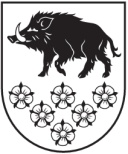 LATVIJAS REPUBLIKAKANDAVAS NOVADA DOMEDārza iela 6, Kandava, Kandavas novads, LV - 3120 Reģ. Nr.90000050886,Tālrunis 631 82028, fakss 631 82027, e-pasts: dome@kandava.lvKandavāAPSTIPRINĀTSKandavas novada domes sēdē2017.gada 31.augustā(protokols Nr.14  2.§)PRECIZĒTIKandavas novada domes sēdē2017.gada 26.oktobrī(protokols Nr.16   3.§)Kandavas novada domes saistošie noteikumi Nr.15“ Grozījumi  Kandavas novada domes 2016. gada 24. novembra saistošajos noteikumos Nr. 14 „Par pabalstu piešķiršanu Kandavas novada iedzīvotājiem”” Izdoti saskaņā ar likuma „Sociālo pakalpojumu un sociālās palīdzības likuma”35.panta ceturto un piekto daļu un likuma “Par palīdzību dzīvokļa jautājumu risināšanā” 25.2panta piekto daļu, likuma “Par pašvaldībām” 43.panta trešo daļuIzdarīt Kandavas novada domes 2016.gada 24.novembra saistošajos noteikumos Nr.14 „Par pabalstu piešķiršanu Kandavas novada iedzīvotājiem” (turpmāk- noteikumi) šādus grozījumus:Svītrot noteikumu 13.punktu. Izteikt 14.9. punktu šādā redakcijā: „14.9. vienreizējs pabalsts krīzes situācijā, kad ģimene (persona) katastrofas vai citu no ģimenes (personas) gribas neatkarīgu apstākļu dēļ pati saviem spēkiem nespēj nodrošināt savas pamatvajadzības un tai ir nepieciešama psihosociāla vai materiāla palīdzība;”. Izteikt XII. Nodaļu šādā redakcijā:“XII. Vienreizējs pabalsts krīzes situācijā”Izteikt 63. punktu šādā redakcijā: „63. Lai saņemtu vienreizēju pabalstu krīzes situācijā, kad ģimene (persona) katastrofas vai citu no ģimenes (personas) gribas neatkarīgu apstākļu dēļ pati saviem spēkiem nespēj nodrošināt savas pamatvajadzības un tai ir nepieciešama psihosociāla vai materiāla palīdzība, pabalsta pieprasītājam KNSD sociālajam darbiniekam jāiesniedz:”. Izteikt 63.2. apakšpunktu šādā redakcijā: „63.2. dokumenti, kas apstiprina krīzes situācijas gadījumu.”.Izteikt 63.3. apakšpunktu šādā redakcijā: „63.3.apliecinošie dokumenti saskaņā ar noteikumu 11.punktu.”. Izteikt 64. punktu šādā redakcijā:“ 64. Pabalstu piešķir, ja iesniegums KNSD saņemts ne vēlāk kā viena mēneša laikā no krīzes situācijas rašanās. Pabalsts ir vienreizējs un tā apmērs ir līdz 100,00 EUR (viens simts euro nulle centi). Lēmumu par pabalsta piešķiršanu pieņem KNSD direktors.”.Aizstāt 66.2.apakšpunkta vārdu „ārkārtas” ar vārdu „krīzes”.   Izteikt 67. punktu šādā redakcijā:“67. Pabalstu krīzes situācijā piešķir, pamatojoties uz KNSD sociālā darbinieka sniegto atzinumu, kurā izvērtētas ģimenes (personas), spēju apmierināt savas pamatvajadzības, krīzes situācijas izraisītās sekas, materiālos zaudējumus, kas radušies krīzes situācijas izraisīto seku rezultātā, kā arī īpašuma un mantas apdrošināšanu pret nelaimes gadījumiem.”.Kandavas novada domes priekšsēdētāja ( personiskais paraksts) I. PriedePaskaidrojuma rakstsKandavas novada domes saistošo noteikumu Nr.15“Grozījumi  Kandavas novada domes 2016. gada 24. novembra saistošajos noteikumos Nr. 14 „Par pabalstu piešķiršanu Kandavas novada iedzīvotājiem”” precizējumiemKandavas novada domes priekšsēdētāja   (personiskais paraksts)  I.Priede1. Projekta nepieciešamības pamatojums.Vides aizsardzības un reģionālās attīstības ministrija (turpmāk- VARAM) savas kompetences ietvaros ir izvērtējusi Kandavas novada domes 2017.gada 31.augusta saistošos noteikumus Nr.15 “Grozījumi  Kandavas novada domes 2016. gada 24. novembra saistošajos noteikumos Nr. 14 „Par pabalstu piešķiršanu Kandavas novada iedzīvotājiem” (turpmāk – SN Grozījumi) un ir izteikusi šādus iebildumus: Sociālo pakalpojumu un sociālās palīdzības likuma 35.panta otrā daļa nosaka, ka pašvaldība, neizvērtējot ģimenes (personas) ienākumus, var piešķirt ģimenei (personai) pabalstu krīzes situācijā. Savukārt šā likuma 1.panta 39.punktā tiek skaidrots, ka “krīzes situācija” ir situācija, kurā ģimene (persona) katastrofas vai citu no ģimenes (personas) gribas neatkarīgu apstākļu dēļ pati saviem spēkiem nespēj nodrošināt savas pamatvajadzības un tai nepieciešama psihosociālā vai materiālā palīdzība. Šā likuma Pārejas noteikumu 32.punkts nosaka, ka pašvaldības līdz saistošo noteikumu par pabalsta krīzes situācijā apmēru un piešķiršanas kārtību spēkā stāšanās dienai, bet ne ilgāk kā līdz 2017.gada 31.decembrim piemēro pašvaldības saistošos noteikumos, kuros noteikts vienreizējā pabalsta ārkārtas situācijā apmērs un tā piešķiršanas kārtība. Pabalsts krīzes situācija ir sociālās palīdzības pabalsts, savukārt, ja pašvaldība vēlās piešķirt pabalstu ārkārtas situācijā, tad šis pabalsts būs brīvprātīgais pabalsts. Ministrijas ieskatā nav pieļaujams un arī nav skaidra tālākā piemērošana, ja SN Grozījumos noteiktās krīzes situācijas pabalsta un ārkārtas situācijas pabalsta piešķiršanas nosacījuma vienīgā atšķirība būs tāda, ka piešķirot  pabalstu krīzes situācijā personas ienākumi netiks vērtēti, savukārt piešķirot pabalstu ārkārtas situācijā personas ienākumi tiks vērtēti. SN Grozījumos ir jābūt skaidram nodalījumam, kuras situācijas tiks uzskatītas par krīzes situācijām un kuras par ārkārtas situācijām. Ņemot vērā minēto, VARAM lūdz precizēt SN Grozījumu 1.punktā izteikto 14.9.apakšpunktu, SN Grozījumu 2.punktā izteikto 63.punktu, kā arī saistošo noteikumu pamatredakcijas XII.nodaļu;VARAM lūdz SN Grozījumā 3.punktā izteikto 63.3.apakšpunktu precizēt atbilstoši saistošo noteikumu pamatredakcijas 11.punktam;VARAM lūdz SN Grozījumā 5.punktā izteiktajā nodaļas nosaukumā svītrot norādi par dzīvesvietas zaudēšanu, jo tas ir pretrunā Sociālo pakalpojumu un sociālās palīdzības likuma 1.panta 39.punktā noteiktajam;ņemot vērā to, ka SN Grozījumu 5.punktā izteiktajā nodaļā tiek noteikts pabalsts krīzes situācijā, nevis ārkārtas situācijā, tad VARAM lūdz attiecīgi vārdu “ārkārtas” aizstāt ar vārdu “krīzes” (SN Grozījumu 5.punktā izteiktajā 67.1, 67.3 un 67.6punktā);Valsts pārvaldes iekārtas likuma 10.panta sestā daļa nosaka, ka valsts pārvaldes pienākums ir vienkāršot un uzlabot procedūras privātpersonas labā, bet 10.panta astotā daļa nosaka, ka valsts pārvaldi organizē pēc iespējas ērti un pieejami privātpersonai. Līdz ar to, ja konkrētā informācija (dokumenti) ir pašvaldības rīcībā, pašvaldībai nav pamata uzlikt par pienākumu personām, kas vēlas saņemt minēto palīdzību, iesniegt pašvaldībai šo informāciju (piemēram, izziņa no pašvaldības policijas). VARAM lūdz attiecīgi precizēt SN Grozījumu 5.punkta izteikto 67.22.apakšpunktu;ņemot vērā to, ka SN Grozījumu 5.punktā izteiktajā nodaļā tiek noteikts pabalsts krīzes situācijā, kas tiek piešķirts neizvērtējot personas materiālo stāvokli, VARAM lūdz SN Grozījumu 5.punktā izteiktajā 67.3punktā svītrot vārdus “ņemot vērā pabalsta pieprasītāja sociālo stāvokli”;atbilstoši Sociālo pakalpojumu un sociālās palīdzības likuma 1.panta 11.punktam pamatvajadzības ir ēdiens, apģērbs, mājoklis, veselības aprūpe, obligātā izglītība. Savukārt šā likuma 1.panta 39.punktā tiek skaidrots, ka “krīzes situācija” ir situācija, kurā ģimene (persona) katastrofas vai citu no ģimenes (personas) gribas neatkarīgu apstākļu dēļ pati saviem spēkiem nespēj nodrošināt savas pamatvajadzības un tai nepieciešama psihosociālā vai materiālā palīdzība. Ņemot vērā to, ka SN Grozījumu 5.punktā izteiktajā nodaļā tiek noteikts pabalsts krīzes situācijā, lūdzam svītrot SN Grozījumu 5.punktā izteikto 67.4punktu.2. Īss projekta satura izklāsts.Noteikumi nosaka kārtību kādā piešķirams pabalsts krīzes situācijā. Ir nepieciešams noteikumu XII nodaļu izteikt jaunā redakcijā, kā arī attiecīgi precizēt noteikumu punktus. 3. Informācija par plānoto projekta ietekmi uz pašvaldības budžetu.Projekts nerada papildus ietekmi uz pašvaldības budžetu.4. Informācija par plānoto projekta ietekmi uz uzņēmējdarbības vidi pašvaldības teritorijā.Projekts nerada ietekmi uz uzņēmējdarbības vidi pašvaldības teritorijā.5. Informācija par administratīvajām procedūrām.Noteikumu izstrādes procesā notikušas konsultācijas ar Kandavas novada domes pašvaldības aģentūru „Kandavas novada Sociālais dienests”.6. Informācija par konsultācijām ar privātpersonām.Konsultācijas ar privātpersonām, izstrādājot saistošos noteikumus, nav veiktas.